PRE - REGISTRATION FORM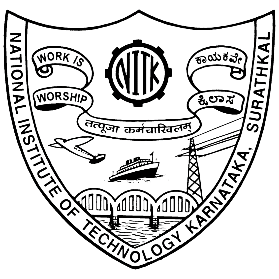 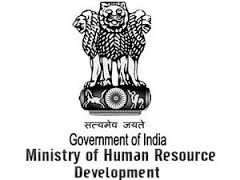 Applied Mechanics and HydraulicsNational Institute of Technology Karnataka, SurathkalGIAN Sponsored Five-day course on‘GEOSTATISTICAL ANALYSIS OF ENVIRONMENTAL DATA’5th – 9th December, 2016Name (in full): (As you would like it to appear in your certificate)Affiliation: Address:City:Pin-code:Mobile: 		    	                                              Email:BACKGROUND INFORMATIONAcademic Qualifications: (Highest to first degree) Current Organization/University:Relevant Areas of Interest:STATEMENT OF PURPOSEPlease tell us why you think attending this course will be useful for you (not more than 200 words)Place:									Signature: The document is to be filled in and sent by post to the event coordinator or a scanned document in PDF format to geostat2016@gmail.com before the 21st October, 2016.